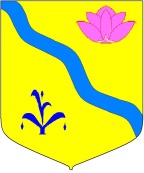 ДУМАКИРОВСКОГО МУНИЦИПАЛЬНОГО РАЙОНАПРИМОРСКОГО КРАЯ(шестой созыв)Р Е Ш Е Н И Е27.10.2022 г.                               пгт.Кировский                                   №275На основании статьи 17 Устава Кировского муниципального района, принятого решением Думы Кировского муниципального района от 08.07.2005 года № 126, Дума Кировского муниципального районаР Е Ш И Л А:1. Принять решение Думы Кировского муниципального района «О внесении изменений в решение Думы Кировского муниципального района от 29.08.2019 № 195-НПА «Положение «Об оплате труда лиц, замещающих муниципальные должности, муниципальных служащих Кировского муниципального района».2.Направить принятое решение главе Кировского муниципального района - главе администрации Кировского муниципального района для подписания и обнародования.3.Контроль за исполнением настоящего решения возложить на постоянную комиссию по бюджетно-налоговой политике, финансам и землепользованию Думы Кировского муниципального района (Головкин).4. Настоящее решение вступает в силу со дня его принятия. Председатель Думы 						             М.Ю. ХуторнойДУМА КИРОВСКОГО  МУНИЦИПАЛЬНОГО РАЙОНАПРИМОРСКОГО КРАЯ(шестой созыв)Р Е Ш Е Н И Е27.10.2022 г.                              пгт. Кировский                           №  89- НПАРуководствуясь постановлением Правительства Приморского края от 27.12.2021 № 864-пп «О нормативах формирования расходов на содержание органов местного самоуправления городских округов, муниципальных округов и муниципальных районов Приморского края и нормативах формирования расходов на оплату труда выборных должностных лиц, осуществляющих свои полномочия на постоянной основе в органах местного самоуправления городских округов, муниципальных округов и муниципальных районов Приморского края, на 2022 год», Дума Кировского муниципального районаРЕШИЛА: 	1. Внести в решение Думы Кировского муниципального района от 29.08.2019 № 195-НПА «Положение «Об оплате труда лиц, замещающих муниципальные должности, муниципальных служащих Кировского муниципального района» следующие изменения:1) Приложение 1 к решению Думы изложить в следующей редакции:Приложение 1Размер ежемесячного денежного вознаграждения лиц, замещающих муниципальные должности2) Приложение 2 к решению Думы изложить в следующей редакции:Приложение 22. Настоящее решение  вступает в силу с 1 января 2023 года. Глава Кировского муниципального района	                       И.И.ВотяковО принятии решения  Думы Кировского муниципального района «О внесении изменений в решение Думы Кировского муниципального района от 29.08.2019 № 195-НПА «Положение «Об оплате труда лиц, замещающих муниципальные должности, муниципальных служащих Кировского муниципального района»«О внесении изменений в решение Думы Кировского муниципального района от 29.08.2019 № 195-НПА «Положение «Об оплате труда лиц, замещающих муниципальные должности, муниципальных служащих Кировского муниципального района»Принято Думой Кировского муниципального районаот 27.10.2022 г. № 275Наименование должностиРазмер ежемесячного денежного вознаграждения (рубли)Глава Кировского муниципального района 20 498Председатель Думы Кировского муниципального района20 498Депутат, осуществляющий свои полномочия на постоянной основе16 399Председатель Контрольно-счетной комиссии Кировского муниципального района18 449Наименование должностиРазмер должностного оклада (рубли)Раздел 1. Дума Кировского муниципального районаРаздел 1. Дума Кировского муниципального районаПомощник председателя Думы 7 164Раздел 2. Контрольно-счетная комиссия Кировского муниципального районаРаздел 2. Контрольно-счетная комиссия Кировского муниципального районаГлавный инспектор Контрольно-счетной комиссии7 164Раздел 3. Администрация Кировского муниципального районаРаздел 3. Администрация Кировского муниципального районаПервый заместитель главы администрации9 389Заместитель главы администрации9 019Руководитель аппарата администрации8 597Заместитель руководителя аппарата администрации7 656Начальник управления7 656Начальник отдела7 164Заместитель начальника управления7 327Заместитель начальника отдела6 187Начальник отдела в управлении6 922Заместитель начальника отдела в управлении6 028Главный специалист 1 разряда5 782Главный специалист 2 разряда5 704Ведущий специалист 1 разряда5 540Ведущий специалист 2 разряда5 458Ведущий специалист 3 разряда5 374Старший специалист 1 разряда4 232Старший специалист 2 разряда4 153Специалист 1 разряда3 584